Karta 1 – Policz i pokoloruj, tyle warzyw / owoców, ile wskazuje podana liczba.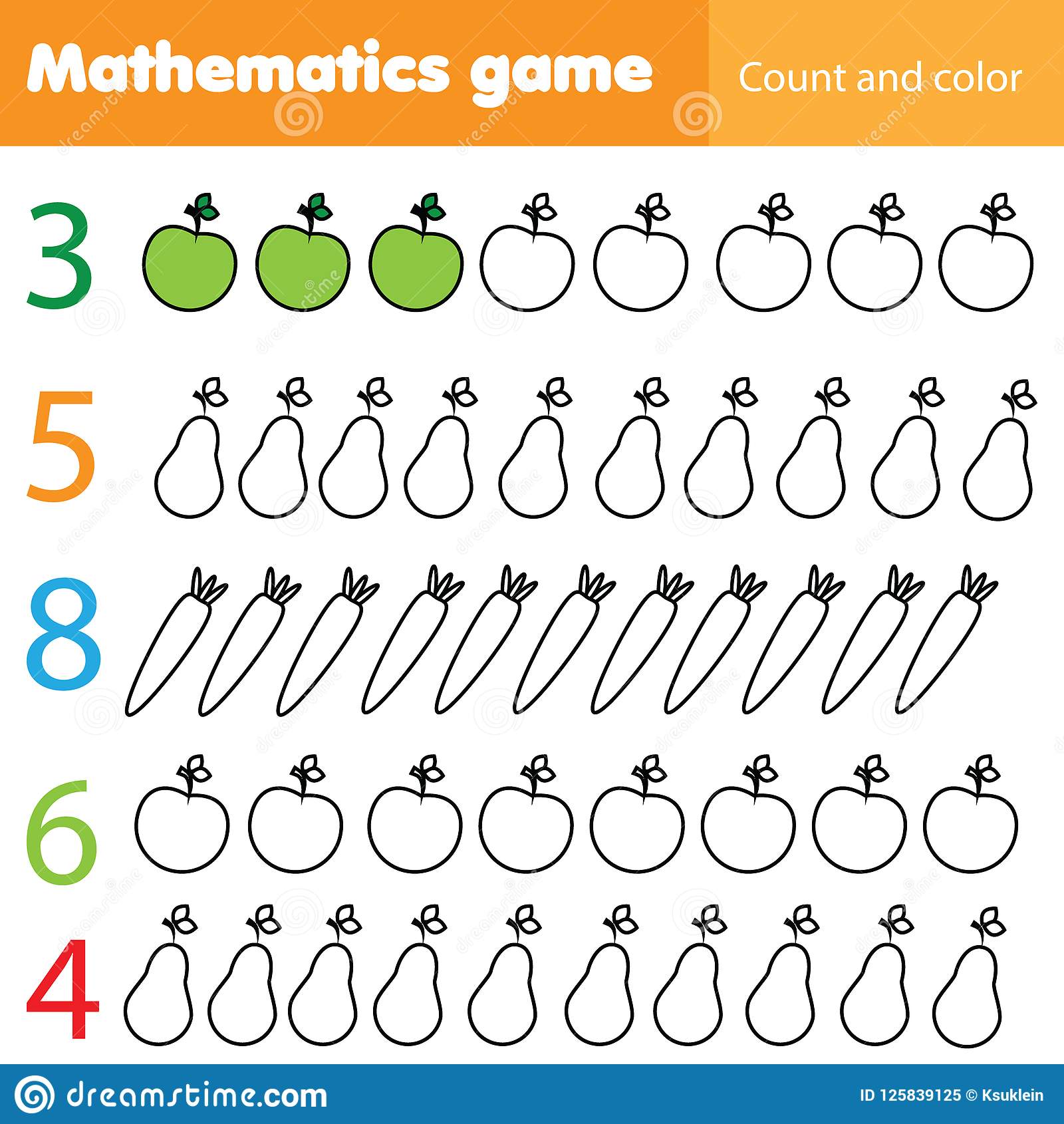 